Н А К А ЗВід 23.04.2019 № 95 Про підсумки комплексної перевірки діяльності Управління освіти адміністрації Основ’янського району Харківської міської ради та підпорядкованих йому закладів освіти щодо дотримання норм законодавства України в галузі освітиНа виконання наказу Департаменту освіти Харківської міської ради від 23.04.2019 № 107 «Про підсумки комплексної перевірки діяльності Управління освіти адміністрації Основ’янського району Харківської міської ради та підпорядкованих йому закладів освіти щодо дотримання норм законодавства України в галузі освіти» в період з 11.03.2019 по 25.03.2019 комісіями Департаменту науки і освіти Харківської обласної державної адміністрації, Департаменту освіти Харківської міської ради здійснено комплексну перевірку діяльності Управління освіти адміністрації Основ’янського району Харківської міської ради та підпорядкованих йому закладів освіти щодо дотримання норм законодавства України в галузі освіти за період з 2016 по 2019 роки. За підсумками комплексної перевірки встановлено, що організаційна робота Управління освіти відповідає достатньому рівню, коефіцієнт – 0,906, усереднений коефіцієнт по закладах освіти Основ’янського району відповідає достатньому рівню, коефіцієнт – 0,925, окремі напрямки діяльності Управління освіти та закладів освіти потребують коригування.На підставі вищевикладеного  НАКАЗУЮ:Заступнику начальника Управління освіти Прохоренко О.В.:Надати до Департаменту освіти заходи щодо усунення виявлених у перевірених закладах та Управлінні освіти недоліків.До 15.05.2019 Надати узагальнену інформацію про усунення виявлених недоліків по Управлінню освіти та підпорядкованих закладах освіти Основ’янського району.До 15.10.2019 Організувати перевірку об’єктивності наданої інформації підпорядкованими закладами освіти Основ’янського району про усунення виявлених недоліків.До 15.11.2019Керівникам структурних підрозділів Управління освіти, головним спеціалістам Управління освіти, керівникам закладів освіти:Проаналізувати довідку про підсумки комплексної перевірки діяльності Управління освіти адміністрації Основ’янського району Харківської міської ради та підпорядкованих йому закладів освіти щодо дотримання норм законодавства України в галузі освіти за період 2016-2019 років, з’ясувати причини виявлених недоліків та внести корективи у власну управлінську діяльність.До 26.04.2019Розробити заходи щодо усунення виявлених у ході перевірки недоліків та надати заступнику начальника Управління освіти в електронному та друкованому вигляді.До 03.05.2019Забезпечити виконання заходів щодо усунення виявлених у ході перевірки недоліків.До 01.10.2019Надати інформацію про усунення виявлених недоліків.До 01.10.2019Завідувачу ЛКТО  Остапчук С.П. розмістити цей наказ на сайті Управління освіти.                                                                                                                 До 24.04.2019Контроль за виконанням наказу залишаю за собою.Начальник Управління освіти					           О.С.НИЖНИКЗ наказом ознайомлені:Прохоренко 725 27 91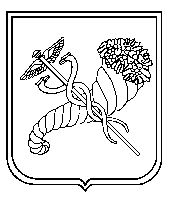 Прохоренко О.В.Іголкіна Т.І.Дерев’янко Т.Є.Надточій О.І.Кулакова Л.В.Остапчук С.П.Стецко О.М.Торяник Т.В.Барибіна В.В.Лашина Н.В.